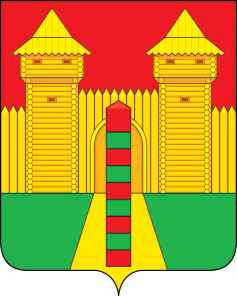 АДМИНИСТРАЦИЯ  МУНИЦИПАЛЬНОГО  ОБРАЗОВАНИЯ «ШУМЯЧСКИЙ  РАЙОН» СМОЛЕНСКОЙ  ОБЛАСТИПОСТАНОВЛЕНИЕот 17.11.2021г. № 501	         п.ШумячиВ соответствии с Порядком  проведения аттестации руководителей муниципальных  образовательных учреждений и работников при назначении   на должность руководителей муниципальных образовательных учреждений муниципального образования «Шумячский район» Смоленской области, в том числе из резерва управленческих кадров,  утвержденным  постановлением  Администрации муниципального образования «Шумячский район» Смоленской	 области от 17.12.2013 № 610 «Об аттестационной комиссии для проведения аттестации руководителей муниципальных  образовательных учреждений и работников при назначении на должность руководителей муниципальных образовательных учреждений муниципального образования «Шумячский район» Смоленской области, в том числе из резерва управленческих кадров»Администрация муниципального образования «Шумячский район» Смоленской области П О С Т А Н О В Л Я Е Т:Утвердить прилагаемый график проведения аттестации руководителей муниципальных образовательных учреждений муниципального образования «Шумячский район» Смоленской области на 2022 год. Глава муниципального образования «Шумячский район» Смоленской области                                                 А.Н. Васильев         Г Р А Ф И Кпроведения аттестации руководителей муниципальных образовательных учреждений муниципального образования «Шумячский район» Смоленской области на 2022 годОб утверждении графика проведения аттестации руководителей муниципальных образовательных учреждений муниципального образования «Шумячский район» Смоленской областиУТВЕРЖДЕНпостановлением Администрации муниципального образования «Шумячский район» Смоленской областиот 17.11.2021г. № 501№ п/пНаименование образовательного учрежденияФ.И.О.руководителя, подлежащего аттестацииЗанимаемая  должностьДата, время и место проведения аттестацииДата представления ваттестационнуюкомиссию необходимыхдокументов, ответственныйза представлениемуниципальное бюджетное общеобразовательное учреждение «Надейковичская средняя школа имени И.П. Гоманкова»МагонИрина Викторовнадиректор24.03.2022г. 14-30Отдел по образованию Администрации муниципального образования «Шумячский район»Смоленской области10.03.2022г.И.Г. Кулешовамуниципальное бюджетное дошкольное образовательное учреждение Центр развития ребенка – детский сад «Колокольчик» п. ШумячиКовалева ВикторияВикторовназаведующий04.04.2022г. 14-30Отдел по образованию Администрации муниципального образования «Шумячский район»Смоленской области21.03.2022г.И.Г. Кулешова